S-1)                                Hazallar tatil için gidecekleri 250 kilometrelik bir yolun  ‘ ünü gittikten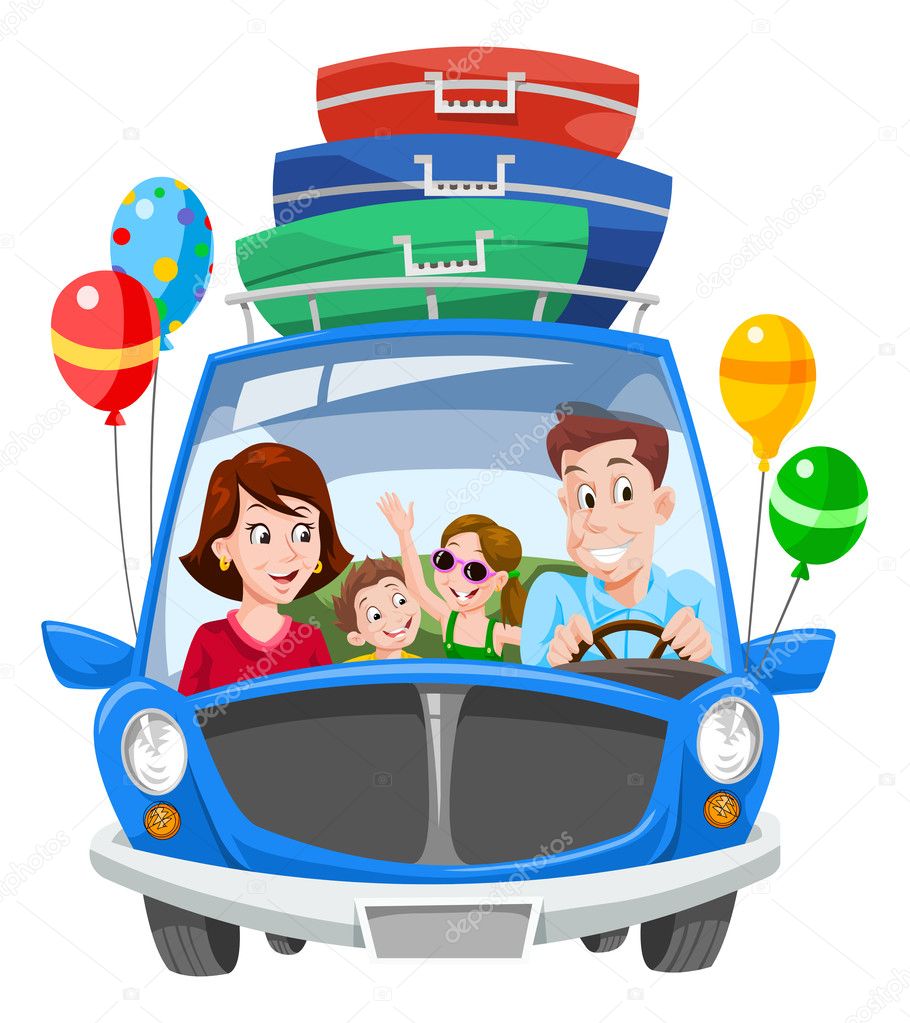                                  sonra çay molası veriyor. Hazalların gitmesi gereken kaç kilometre daha                                  yolları kalmıştır? 10 P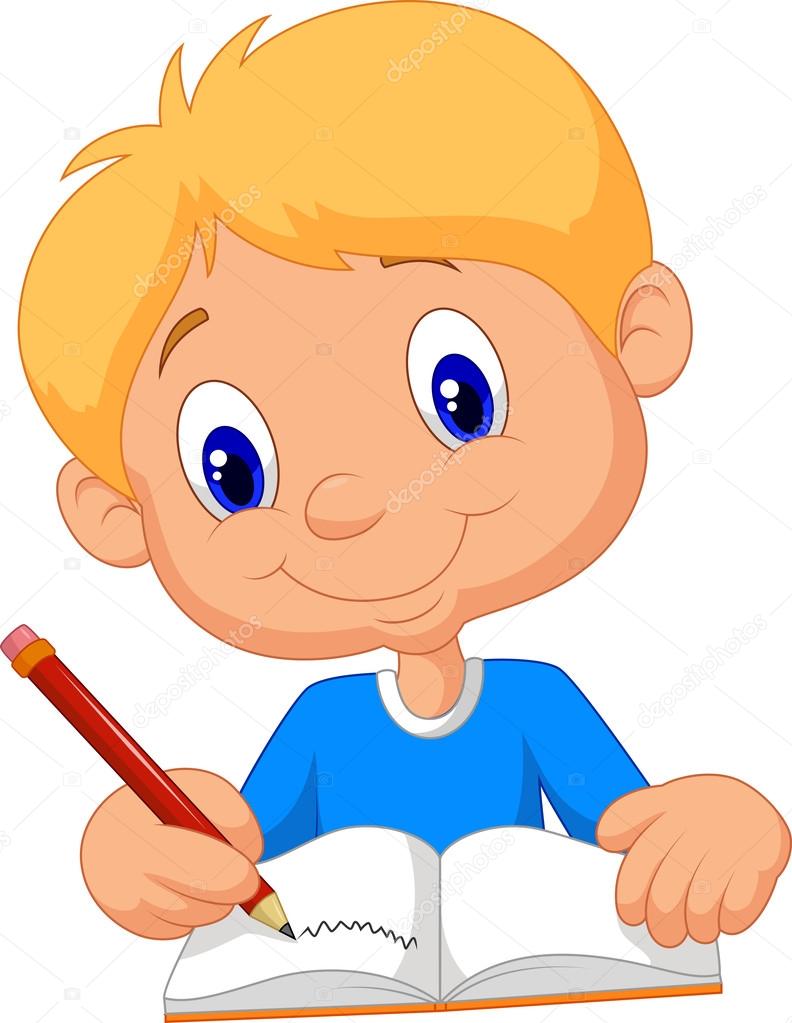 S-2)                                 Toprak,aşağıdaki sayı doğrusu üzerinde gösterilen oklara karşılık gelen                            kesirleri defterine doğru yazdığına göre Toprak’ın yazdığı kesirleri bulunuz?10P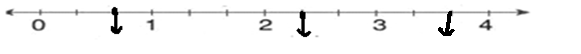 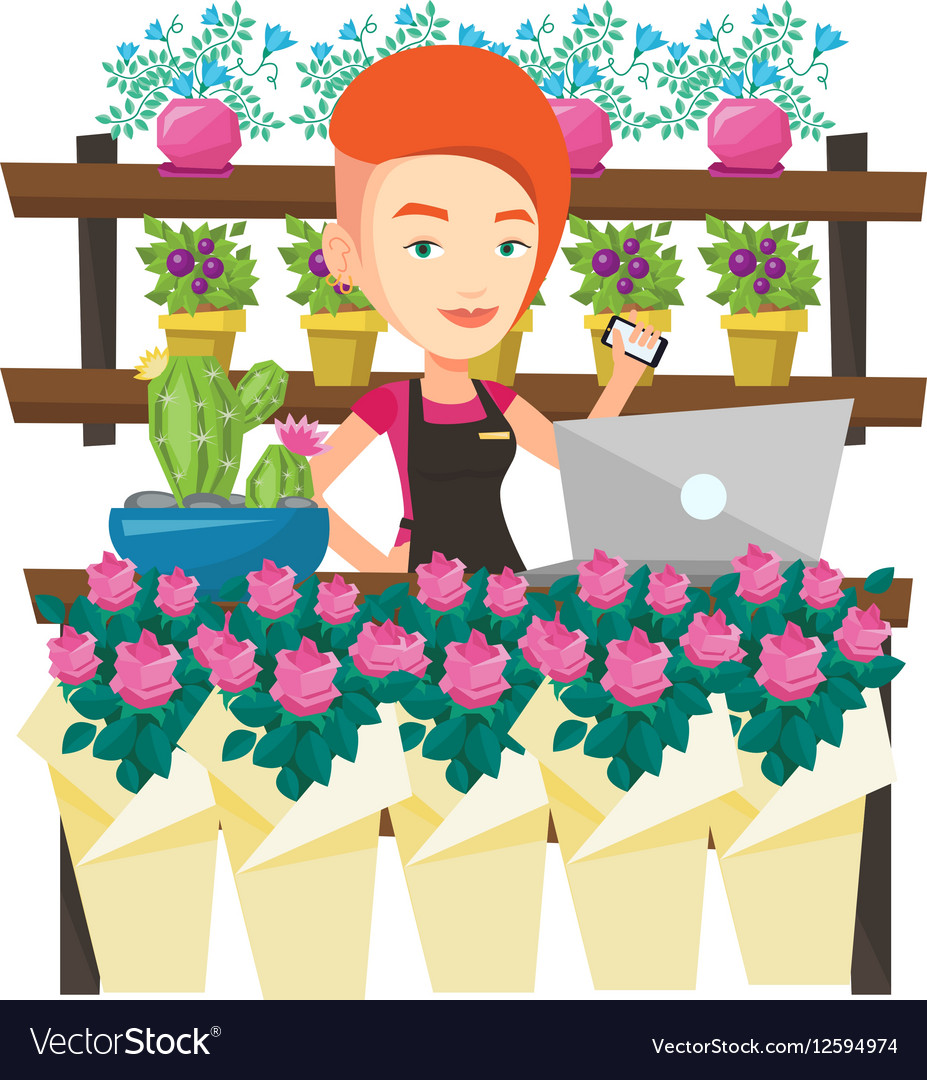 S-3)                   Çiçekçi teyze eşine ekonomik destekte bulunmak için 264 adet gülü 8’şerli                                   demet yapıp, demetin tanesini 6 TL’ye satıyor. Çiçekçi teyze tüm                                 demetleri satarsa kaç TL kazanmış olur? 10PS-4)                        Yaptığı hatayı anlayan Yalancı Çoban 140 koyunluk sürünün ’ünü dürüst bir 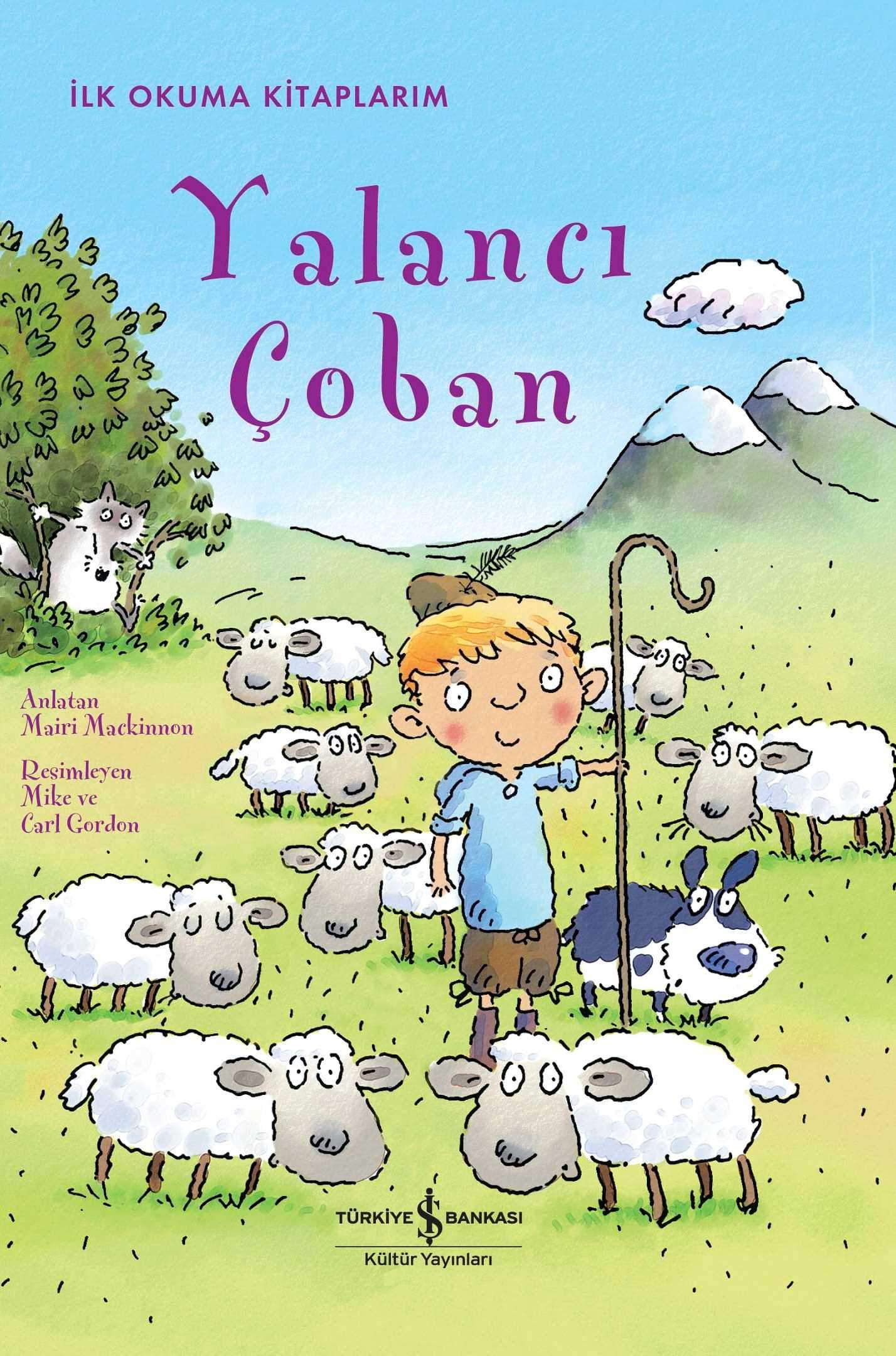                           şekilde pazarda satıyor. Buna göre Yalancı Çoban’ın sürüsünde kaç                           koyun kalmıştır? 10P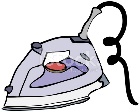 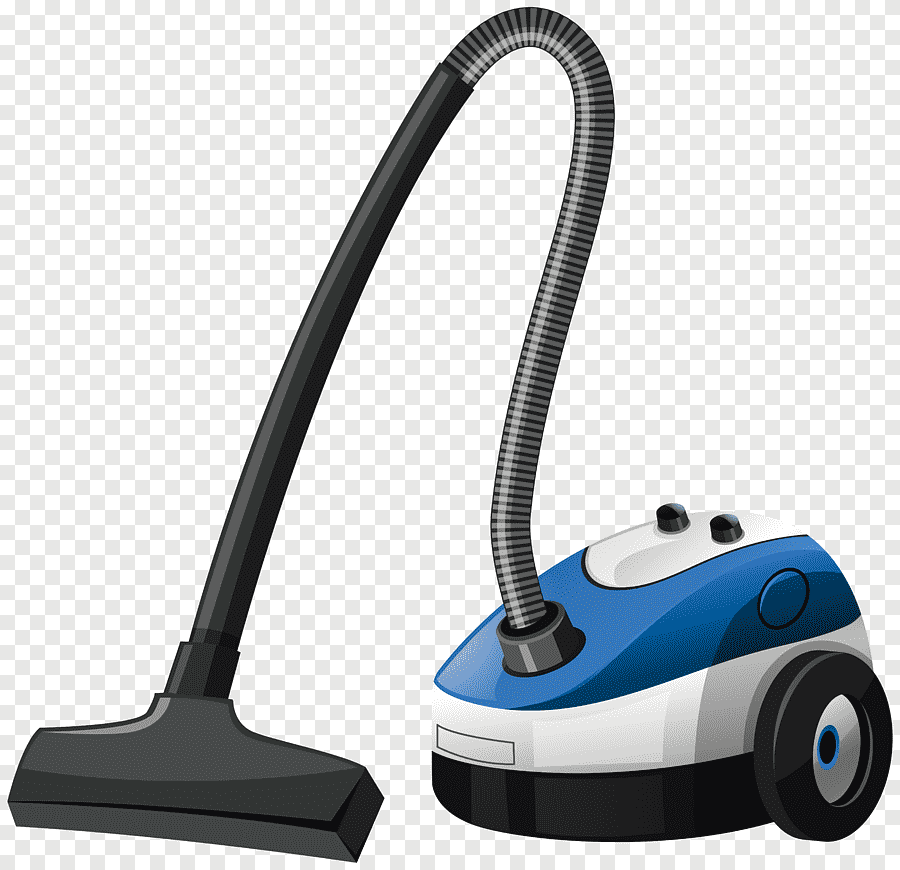       S-5)Öykü’nün anneler günü hediyesi almak için gittiği mağazada ütü 210 TL’dir. Elektrikli süpürge ise ütüden 170 TL daha pahalıdır. Her iki ürünü de almak isteyen Öykü’nün yanında 500 TL olduğuna göre kaç TL parası eksik kalmıştır?10 PS-6)                                       Bir kümesteki tavukların ’ü satılıyor, ’si de hastalık sonucu 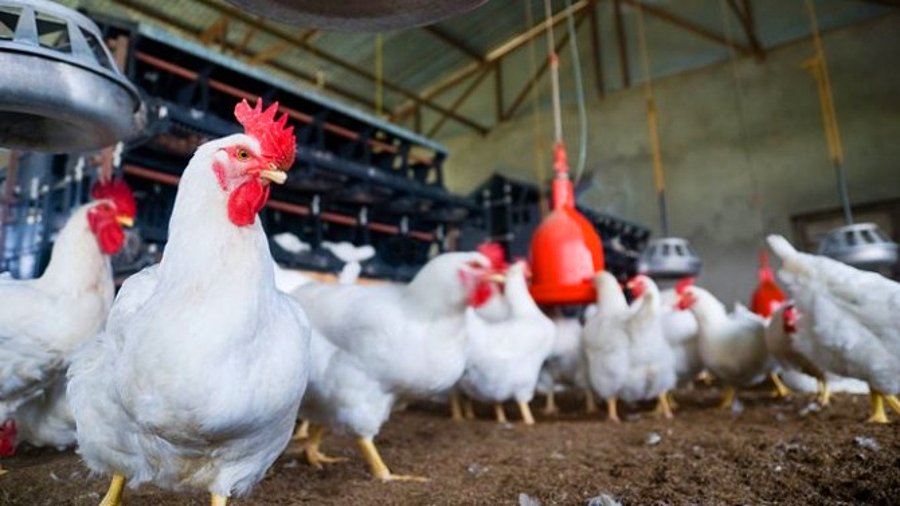                                       ölüyor. Buna göre tavukların kaçta kaçı kalmıştır? 10 PS-7) Ahmet, aşağıda verilen kesirleri büyükten küçüğe doğru sembol kullanarak sıralamak istiyor.Yardımcı olur musun?5 P                                                                                                                                                                                                                                                                                         ,     ,  			                   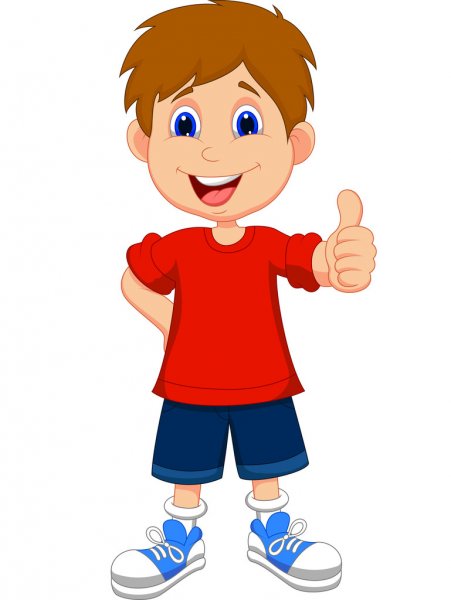     ,         ,  			                   S-8) Aşağıdaki işlemin sonucunu bulunuz.5 P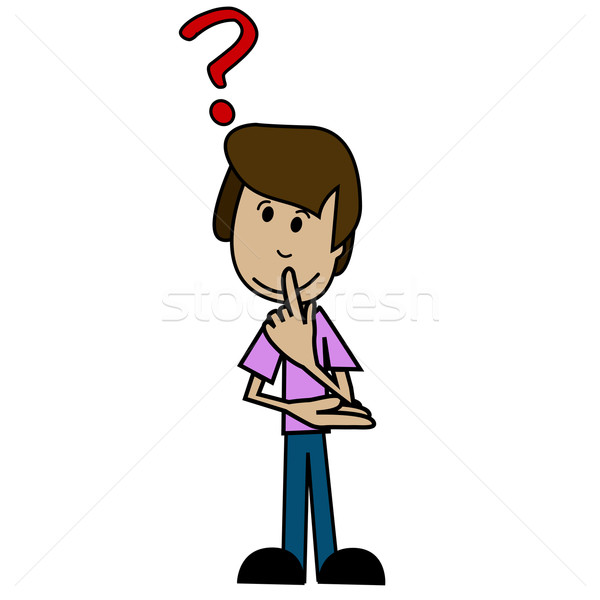                   5           3            12          7                      (——— + ———) – (———  - ———)=                 10         10            10          10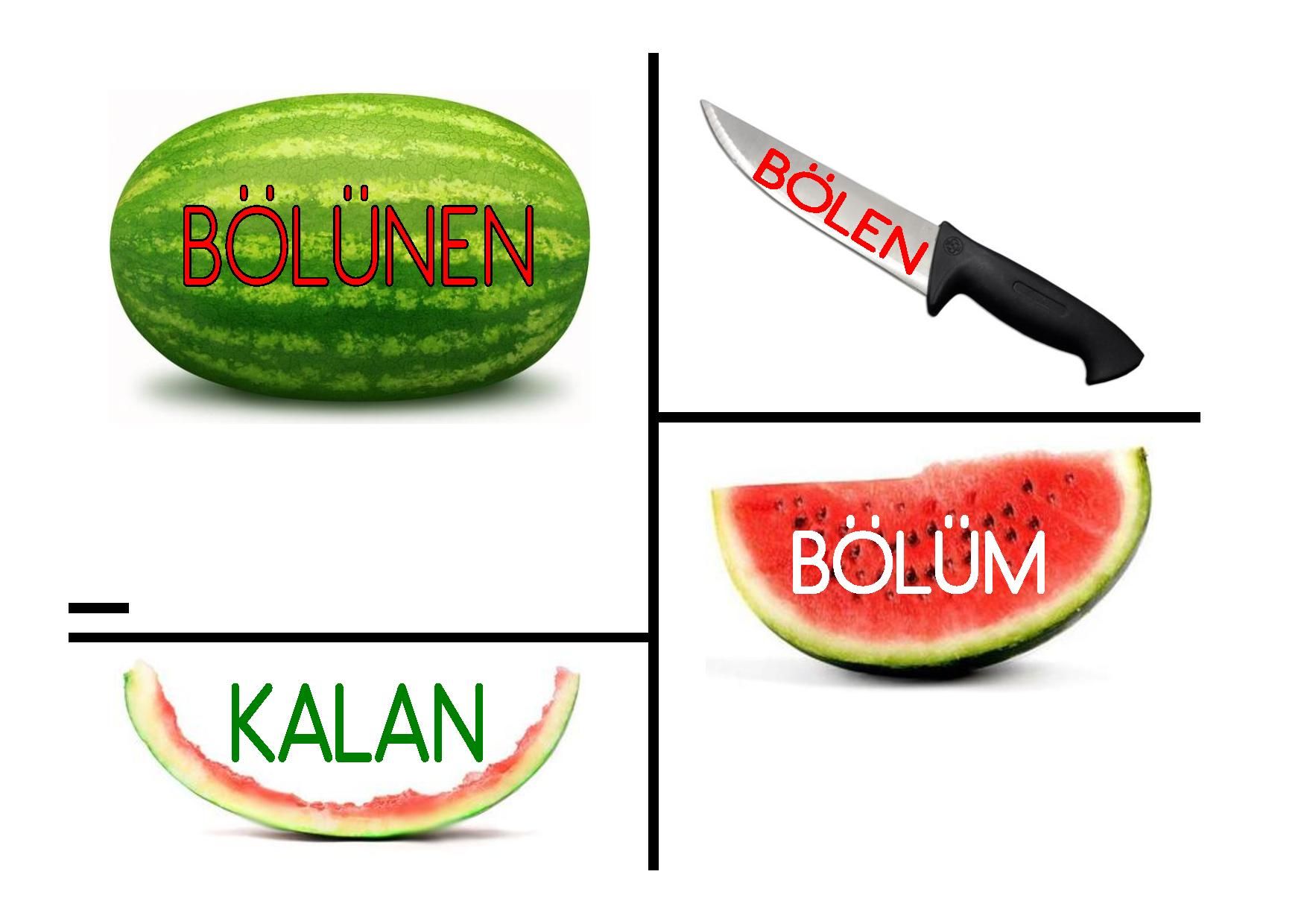 S-9)                                                            Bir bölme işleminde bölen 12, bölüm 15 ise bölünen en fazla                                             kaç  olabilir? (10  P)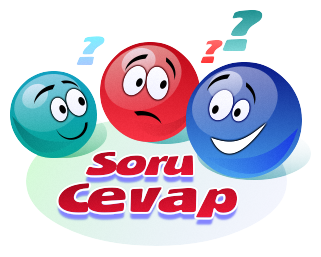 S-10)  Aşağıdaki soruları cevaplayınız. 10X2 P3,1,0,9 rakamları ile yazabileceğimiz 4 basamaklı en büyük sayı nedir?      ……………………………..Bir çıkarma işleminde eksilen çıkan ve farkın toplamı 40 ise eksilen nedir? ……………………………..20 x 25 işleminin sonucunu kısa yoldan bulunuz……………………………..32 x 5 işleminin sonucunu kısa yoldan bulunuz……………………………..3600:100 işleminin sonucunu kısa yoldan bulunuz……………………………..756 : 26 işleminde bölüm kaç basamaklıdır? ……………………………..12 x 2 =……..+ 10  eşitliğinde boşluğa hangi sayıyı yazmalıyız? ……………………………..4862 > A ifadesinde A nın alabileceği en büyük değer kaçtır? …………………………….. kesrinin türü nedir? …………………………….. kesri bileşik kesir olduğuna göre A ifadesinin yerine yazılabilecek en küçük sayı nedir? ……………………………..Ersin BİLİR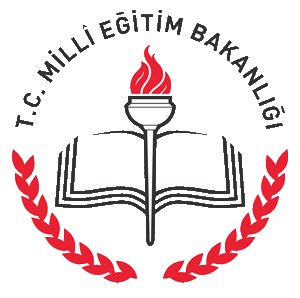 KİRAZ İSTİKLAL İLKOKULU 4-D SINIFI2. DÖNEM 1. MATEMATİK YAZILISI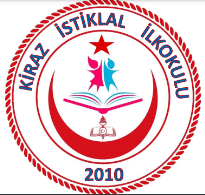 Adı Soyadı  :                                                 Numara  :Tarih            :…./...../2020                             Not         :SORULAR